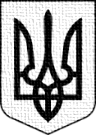 УКРАЇНАФОНТАНСЬКА СІЛЬСЬКА РАДА ОДЕСЬКОГО РАЙОНУ ОДЕСЬКОЇ ОБЛАСТІВИКОНАВЧИЙ КОМІТЕТРІШЕННЯ №136від 29 березня 2024 рокуЗвіт про роботу робочої групи з питаньефективного використання коштівмісцевого бюджету Фонтанської сільської радиЗаслухавши звіт заступника голови робочої  групи з питань ефективного використання коштів місцевого бюджету Фонтанської сільської ради за 2023 рік, враховуючи Положення про робочу групу з питань ефективного використання коштів місцевого бюджету Фонтанської сільської ради  та Плану заходів з питань ефективного використання коштів місцевого бюджету  Фонтанської сільської ради, затвердженого рішенням виконавчого комітету Фонтанської сільської ради від 29.05.2023 року №819, керуючись ст. 28,42,52 Закону України « Про місцеве самоврядування в Україні» виконавчий комітет Фонтанської сільської ради Одеського району Одеської області,- ВИРІШИВ:Звіт робочої групи з питань ефективного використання коштів місцевого бюджету Фонтанської сільської ради за 2023 рік взяти до відома (додається)Робочій групі з питань ефективного використання коштів місцевого бюджету Фонтанської сільської ради продовжити роботу у 2024 році у відповідності до Положення про робочу групу з питань ефективного використання коштів місцевого бюджету Фонтанської сільської ради Плану заходів з питань ефективного використання коштів місцевого бюджету  Фонтанської сільської ради, затвердженого рішенням виконавчого комітету Фонтанської сільської ради від 29.05.2023 року №819Сільський голова 						Наталія КРУПИЦЯДодаток до рішеннявиконавчого комітету Фонтанськоїсільської ради від 29.03.2024 №136ЗВІТпро роботу робочої групи з питань ефективного використання коштів місцевого бюджету Фонтанської сільської ради за 2023 рік.З метою забезпечення ефективного використання коштів місцевого бюджету Фонтанської сільської ради у 2023 році та виконання Плану бюджетної стабілізації Фонтанської сільської територіальної громади рішенням виконавчого комітету Фонтанської сільської ради від 29.05.2023 року №819 створено робочу групу з питань ефективного використання коштів місцевого бюджету Фонтанської сільської ради, затверджено Положення про робочу групу з питань ефективного використання коштів місцевого бюджету Фонтанської сільської ради  та План заходів з питань ефективного використання коштів місцевого бюджету Фонтанської сільської ради .Протягом 2023 року проведено 3 засідання робочої групи з питань ефективного використання коштів місцевого бюджету Фонтанської сільської ради, враховуючи пропозиції додатково проведено 7 засідань з головними розпорядниками та одержувачами коштів. За результатами роботи по напрямкам :управління видатками місцевого бюджетупротягом 2023 року головними розпорядниками коштів здійснювались заходи з упорядкування штатної чисельності працівників, перегляд структури сільської ради, положень про структурні підрозділи та перегляд посадових та функціональних обов’язків працівників та посадових осіб.управлінням фінансів  забезпечувались заходи з першочергового фінансування захищених статей видатків, не допускаючи заборгованості як за загальним, так і спеціальним фондами бюджетувсім головним розпорядникам коштів рекомендувалось :розробити та затвердити щорічні плани заходів з енергозбереження із забезпеченням зменшення витрат на оплату комунальних послуг та енергоносіївздійснювати придбання товарів, робіт та послуг бюджетними установами, що фінансуються з  місцевого бюджету, з використання електронної системи публічних закупівель  ProZorro та з урахуванням вимог Закону України «Про публічні закупівлі».взаємозв’язок цілей і результатів видатків місцевого бюджетущорічного здійснюється аналіз доцільності розробки нових чи продовження на наступні періоди діючих цільових місцевих регіональних  та моніторинг досягнутих результатів від реалізації місцевих цільових програмПротягом 2023 року КП «Надія» щоквартально надавались пропозиції щодо  перегляду тарифів на комунальні послуги з метою зниження рівня дотаційності, КП «Муніципальна варта» рекомендувала отримати ліцензії для надання послуг, КП СК «Крижанівському» рекомендувати змінити організаційно-правову форму.головні розпорядники та одержувачів коштів зобов’язані : Забезпечити безперечне здійснення внутрішнього контролю за повнотою зарахування власних надходжень бюджетних установ, взяттям бюджетних зобов’язань розпорядниками бюджетних коштів нижчого рівня та одержувачами бюджетних коштів і витрачанням ними бюджетних коштів Неухильного дотримуватись фінансово-бюджетної та виконавської дисципліни на усіх стадіях бюджетного процесузабезпечення публічності та прозорості бюджетупостійно на сайті громади оприлюднюються:Рішення про бюджет, про місцеві програми , бюджетних запитів, паспортів бюджетних програм та зміни до нихРезультати використання коштів місцевого бюджету у розрізі головних розпорядників коштів у т.ч. у розрізі економічної класифікації видатківФінансових планів та звітів до них по одержувачам коштів Здійснюється інформування через офіційний сайт громади видатків по бюджету розвитку громадиЗапроваджено механізмів залучення громадськості до бюджетного процесу (запроваджено залучення школярів до програми «шкільний бюджет»)Заходи в умовах воєнного станупротягом 2023 року створено стратегічний запас та здійснювалась підтримка його структури в актуальному станіпротягом 2023 року  бюджетом 2023 року виділено кошти до резервного фонду для створення резерву непередбачених видатків (протягом 2023 року кошти резервного фонду не використовувались)першочергово розглядались заявки на підтримку ТРО та інших військових частин (так протягом 2023 року Начальник управління фінансів						   Алла ДІХТЯР